LOCAL [COUNTY] GIRL SCOUT COMPLETING HER GOLD AWARD PROJECT TO [PROJECT MISSION]	Girl Scout’s project serves her community by [brief description]Local [Insert] County Girl Scout, [name], is working to [brief project description] in an effort to [positive community impact/purpose], completing the final requirement for the Girl Scouts of Eastern Pennsylvania (GSEP) Gold Award. The prestigious award recognizes Girl Scouts who demonstrate extraordinary leadership through projects that positively impact their communities. Girl Scouts are recognized with this award for solving a community issue with a long-term solution and plan. For her project, [name] addressed a need in her community for [project/need]. This demonstrates the mastery of key leadership skills:  goal-setting, planning, networking, exploration, creativity, resourcefulness, and a willingness to take action to make the world a better place.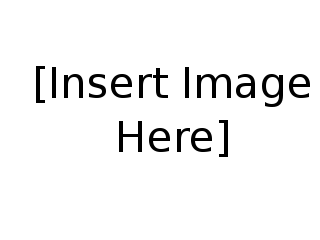 Pictured from left to right: [names]About Girl Scouts of Eastern PennsylvaniaGirl Scouts of Eastern Pennsylvania (GSEP) is the largest girl-serving organization in Pennsylvania and builds girls of courage, confidence, and character, who make the world a better place. What was started in 1912 in Savannah, Ga. by founder Juliette Gordon Low as one small, yet dedicated troop of girls has grown into 2.7 million Girl Scouts across the U.S. today. GSEP serves nearly 40,000 girls in partnership with close to 15,000 volunteers in Berks, Bucks, Carbon, Chester, Delaware, Lehigh, Montgomery, Northampton and Philadelphia counties. Today, 80 percent of women in leadership and executive roles in the U.S. were Girl Scouts. Girl Scout alumnae comprise 70 percent of women in the U.S. Congress. For further information about Girl Scouting, how to join, volunteer, reconnect, or donate, call 215-564-4657 or visit www.GSEP.org.Follow @GirlScoutsEPenn on Twitter, Instagram and Facebook!###